Evaluating Wikipedia Content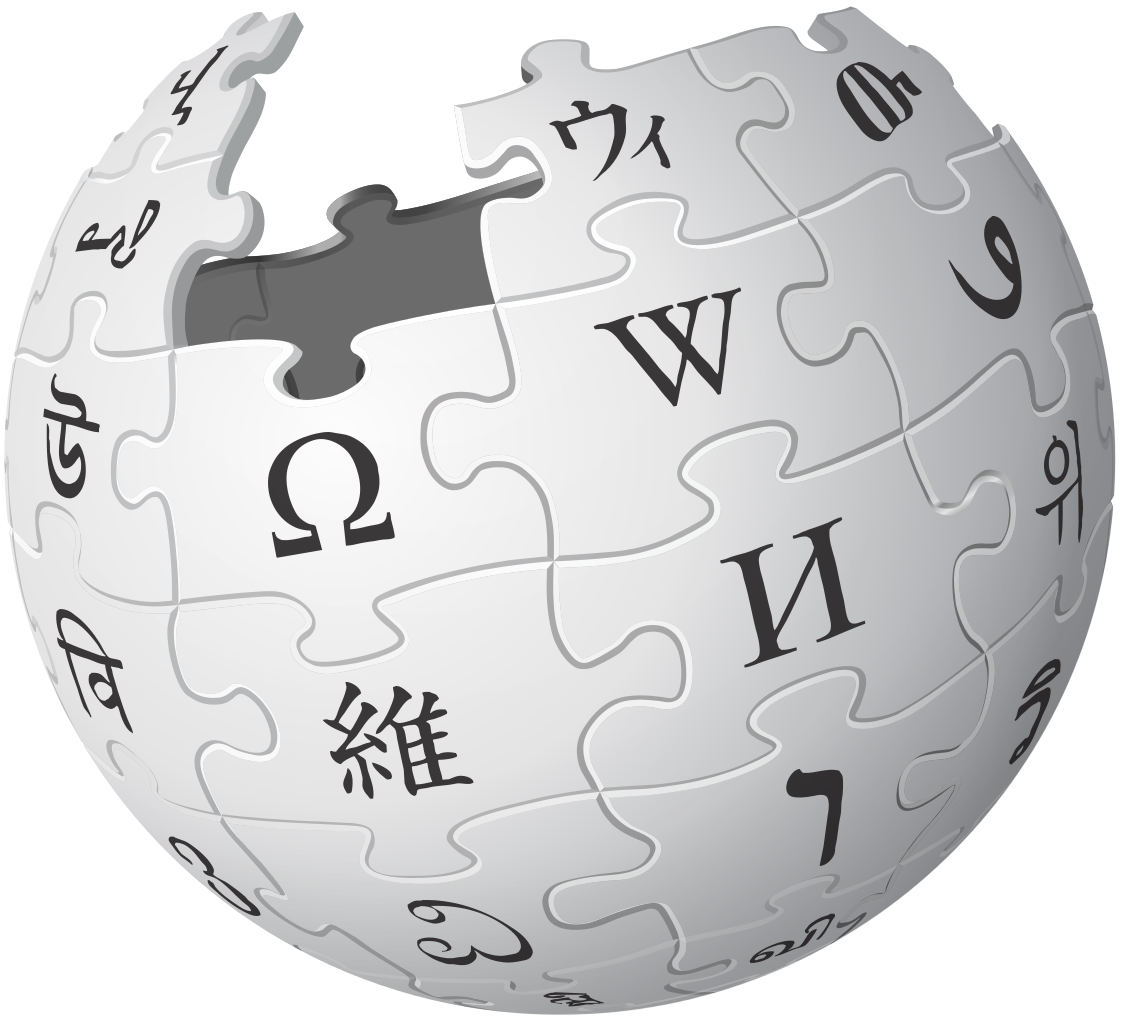 Wikipedia has three core "content policies":Neutral Point of View: Wikipedia content must represent fair, proportional, and unbiased, views on the topic.Verifiability: anyone using the encyclopedia can check that the information comes from a reliable source.No Original Research: Wikipedia is not a place for original research, or original thought.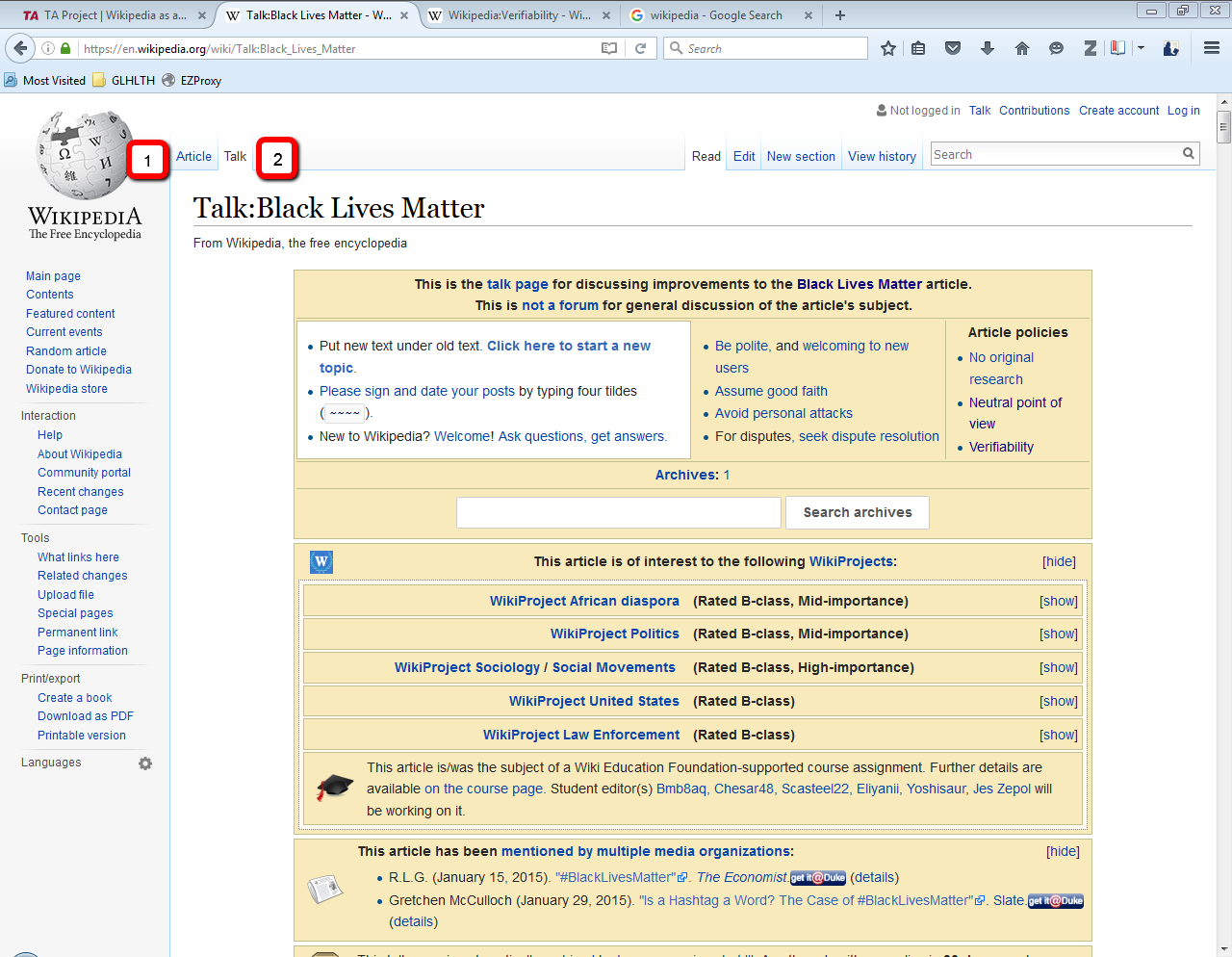 		   1). Article page; 2). Talk pageTask: Look up your own research topic, or a topic that you’ve discussed in class. In addition to the article (1); refer to the ‘TALK’ page (2) to see the conversation/evolution around the article’s content. The TALK page will cite specific discussions around violations of the 3 Wikipedia content policies.  Neutral Point of ViewVerifiabilityNo Original Research